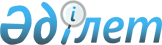 О признании утратившим силу приказа Министра юстиции Республики Казахстан от 1 июня 2004 года № 168 "Об утверждении форм извещений и Правил их представления органам государственной статистики"Приказ Министра юстиции Республики Казахстан от 7 мая 2010 года № 161

      Руководствуясь статьей 7 Закона Республики Казахстан "Об органах юстиции" ПРИКАЗЫВАЮ:



      1. Признать утратившим силу приказ Министра юстиции Республики Казахстан от 1 июня 2004 года № 168 "Об утверждении форм извещений и Правил их представления органам государственной статистики" (зарегистрированный в Реестре государственной регистрации нормативных правовых актов за № 2885).



      2. Настоящий приказ вводится в действие со дня его подписания.      Министр                                    Р. Тусупбеков      Согласован

      Председатель Агентства

      Республики Казахстан

      по статистике

      Смаилов А.А. __________

      25 мая 2010 года
					© 2012. РГП на ПХВ «Институт законодательства и правовой информации Республики Казахстан» Министерства юстиции Республики Казахстан
				